                        Ulica Antona Mihića 5a, Opatija 	               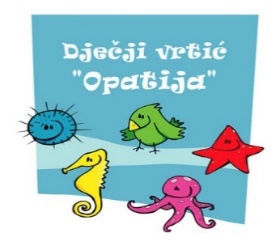                              Telefon/faks: 051 271-665; 051 272-407                                          e-mail: djecji.vrtic@djecji-vrtic-opatija.hr             ZAHTJEV ZA ISPIS DJETETA1. Ime i prezime roditelja (majke i oca)/skrbnika djeteta: 2. Adresa: 3. Ime i prezime djeteta: 4. OIB djeteta: 5. Objekt iz kojeg se dijete ispisuje:6. Razlog ispisa: 7. Dijete se ispisuje iz vrtića s: (molimo navesti datum ispisa – sredina ili kraj mjeseca)U Opatiji:			                      				    Potpis roditelja/skrbnikaPRIMLJENO: ____________________